Clinton Community Unit School Distrist No. 15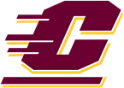 Student Health ServicesPHYSICIAN ORDER FOR ORAL SUCTIONINGStudent ___________________________________ Birth Date _______________ School Year _____________Primary Dx ________________________________________________________ ICD-10 _________________Physician’s OrdersType of oral secretion management:       Oral pharyngeal suctioning       Tracheal suctioning       Other ________________________________________________________________________________Type of suction device/tip:        Soft catheter 	    Yankeur 		Bulb syringe      	Other: ______________________________ Indications for use ____________________________________________________________________________________________________________________________________________________________________Precautions and/or adverse reactions ______________________________________________________________________________________________________________________________________________________Other instructions ___________________________________________________________________________Physician Name ____________________________________________ Phone __________________________Physician Signature _____________________________________________ Date ______________________Parent/Guardian AuthorizationI hereby request the school’s personnel, or its agents to provide the above prescribed treatment(s). I give permission for my child to receive the treatment(s) while in school or while participating in school activities away from the school site. I understand that there is no liability on the part of the school district, its personnel, or its agents for civil damages as a result of the administration of the treatment(s) to my child when the person performing the treatment(s) acts as an ordinarily reasonably prudent person would have acted under the same or similar circumstances. I hereby authorize the exchange of medical information regarding my child’s treatment plan between the physician and the school district. Furthermore, if my child is covered by Medicaid and receives health services under an IEP, I consent for the school district to bill Medicaid for those services. I also agree to provide all equipment and supplies for the above procedure/treatment. I will notify the school nurse immediately if my child’s health status changes or there is a cancellation of the treatment(s).Parent/Guardian Signature _______________________________________ Date ______________________ 